ТВОРЧЕСКАЯ ВСТРЕЧА С РАБОТНИКАМИ ОПХ ХАЙТА!Фермы, бригады, доярки-девчата,Сельская жизнь — ты прекрасна порой,Только с утра на работу Вам надо,Рос чтобы дружно сенаж и надой.Сельский Ваш труд — он всегда благороден,Сыр, молоко — покупает любой,В городе столпотворенье народа,Если на ярмарках мед полевой.       За окнами сейчас осень… По – разному мы называем ее холодной, золотой, щедрой, дождливой. Но как бы там не было, осень – прекрасное время года, время сбора урожая, подведение итогов полевых работ, это  начало учебного года, это подготовка к долгой и холодной зиме.        И как бы там ни было на улице – холодно или тепло, родная земля всегда прекрасна, привлекательна, очаровательна!       6 ноября на молочно – товарной ферме в ОПХ Хайта, замечательные женщины, заведующая производством Людмила Рафисовна Пачерских и помощник управляющего Светлана Александровна Трубачевская и коллектив молочной фермы встречал самодеятельные районные коллективы. Вокальный ансамбль «Сосновские Сударушки» и танцевальный коллектив  - трио п. Тайтурка с концертной программой посвященной «Дню сельского хозяйства», и конечно прекрасному времени года «Осени».       На протяжении всего концерта большую роль играли все исполнители. Ведущая – она же солистка Ирина Владимировна Соловьева. Ее голос и исполнение очаровали абсолютно всех присутствующих.  Песни в ее исполнение «Осень»,  «В роще пел соловушка», и др.       Ведущая с особенным огоньком провела загадки, приметы об осени. Женщины – зрители, хоть и уставшие, увлеченно отвечали на вопросы ведущей. Звучали бурные аплодисменты после каждого музыкального номера. Танцевальный ансамбль «Подснежник» поднимал всем присутствующим настроение, своими замечательными танцами под музыку звукооператора Артема Фаршенева – Андриевского.       С огоньком и задором исполнили песни «Сосновские Сударушки», под руководством Алексея Вячеславовича Ермолаева. «Сибирская полечка», «Деревенское гуляние», «Колечко» и «Гуляй Россия».       По тому, как реагировали зрители можно считать, что концерт им понравился. А мы в свою очередь,  благодарим зрителей за их гостеприимство и организатора праздника Маргариту Федоровну 
Зыкину. Все были довольны празднику. Не только зрители, но и выступающие. Все были в приподнятом настроение. А, значит, праздник удался!Небо ясное, а солнце красное,Настроение у всех прекрасное.Нам с Вами здесь всех чудес не счесть,Если песня есть, значит, дружба есть!Н. Балина.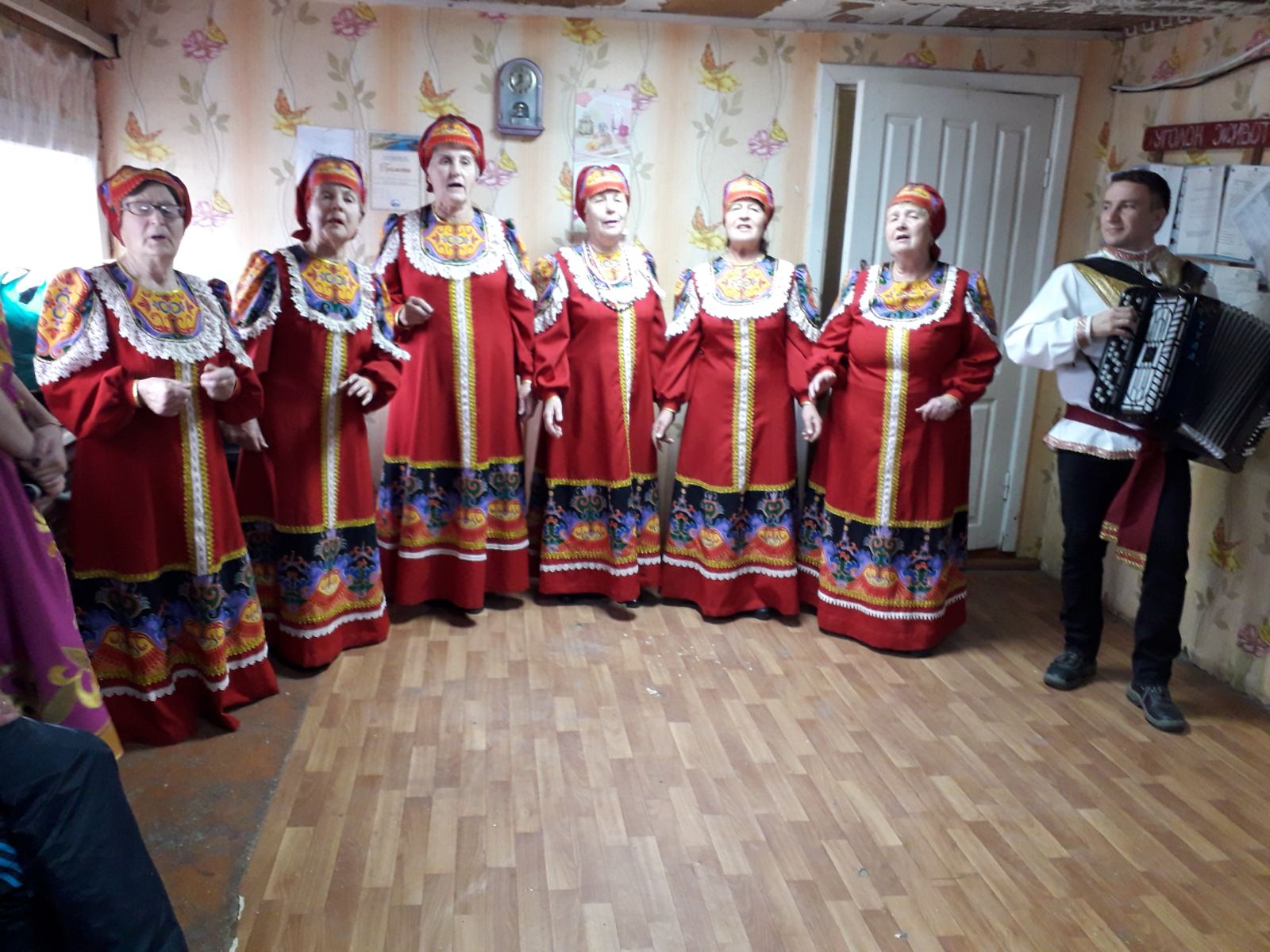 